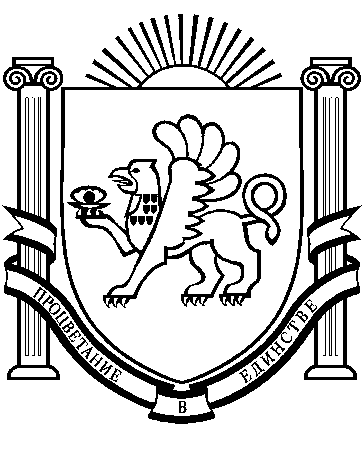 РЕСПУБЛИКА КРЫМРАЗДОЛЬНЕНСКИЙ РАЙОНБОТАНИЧЕСКИЙ СЕЛЬСКИЙ СОВЕТ41-е заседание 1 созываРЕШЕНИЕ28 июля 2016 г.                          с.Ботаническое                                   № 383О рассмотрении ходатайства МУП « ЖКХ « Родник» о выделении средств на перепланировку системы водоснабжения в с.Кумово.Рассмотрев ходатайство начальника МУП «ЖКХ « Родник» от 21.07.2016 года № 197 « О выделении средств на перепланировку системы водоснабжения в с.Кумово»,  Ботанический сельский совет РЕШИЛ:1. Поручить постоянной комиссии по сельскому хозяйству, охране окружающей среды, промышленности, транспорту, связи и жилищно - коммунальному хозяйству провести заседание совместно с начальником МУП « ЖКХ « Родник».2. Постоянной комиссии по сельскому хозяйству, охране окружающей среды, промышленности, транспорту, связи и жилищно - коммунальному хозяйству рассмотреть предоставленные документы  и вынести обоснованное заключение по данному вопросу.3.Настоящее решение обнародовать на информационных стендах и на официальном сайте Ботанического сельского поселения http://admbotanika.ru..Председатель Ботаническогосельского совета 							М.А.Власевская